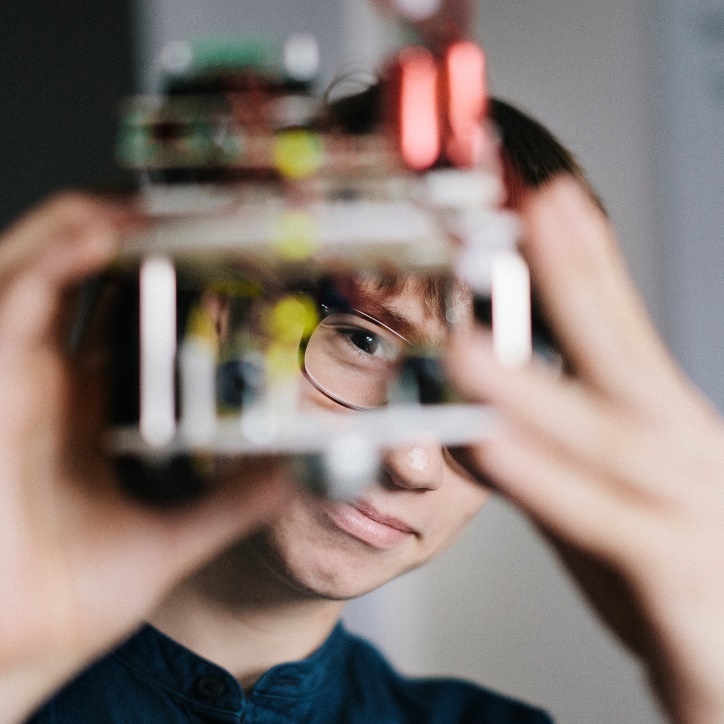 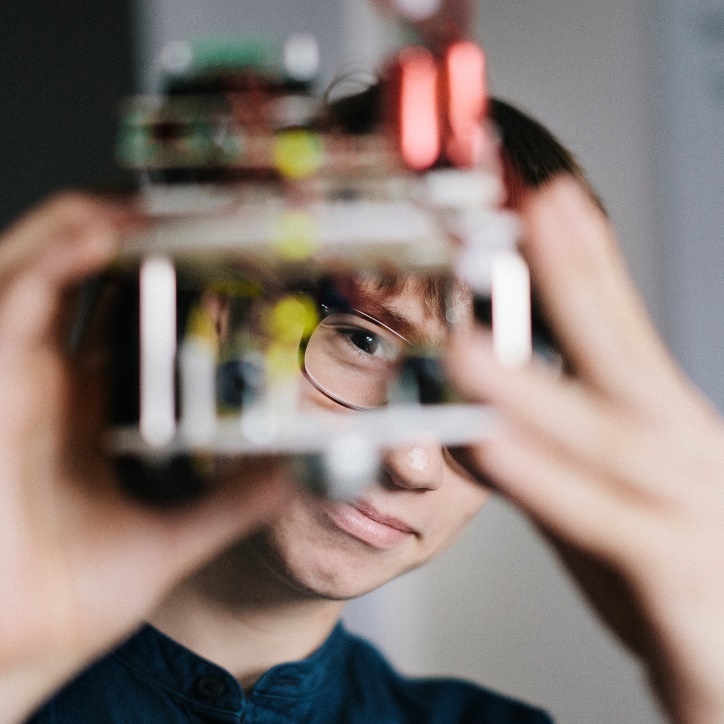 –––––––––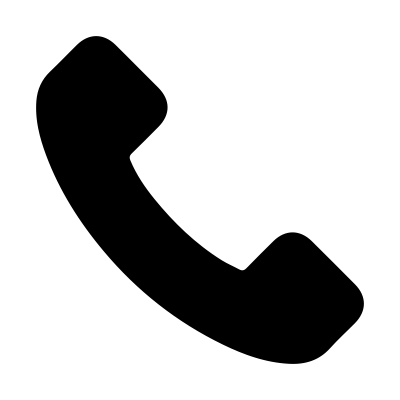 –––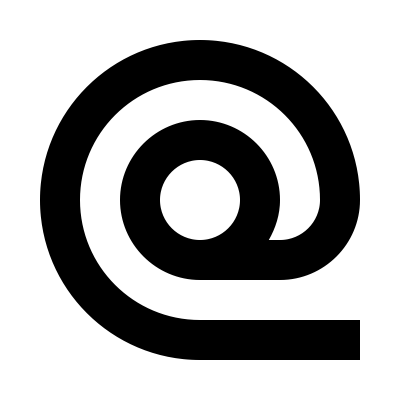 –––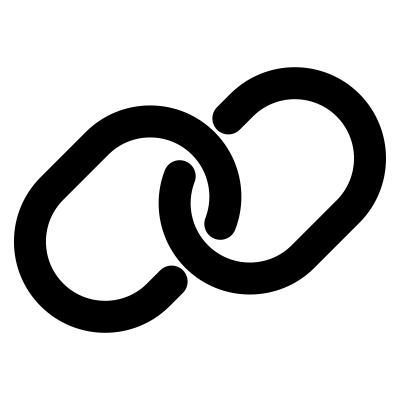 resumeviking.com–––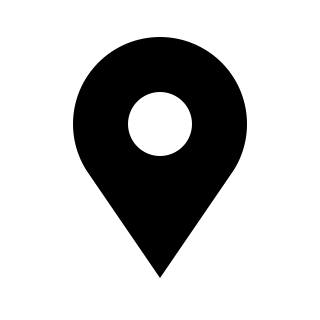 ––––––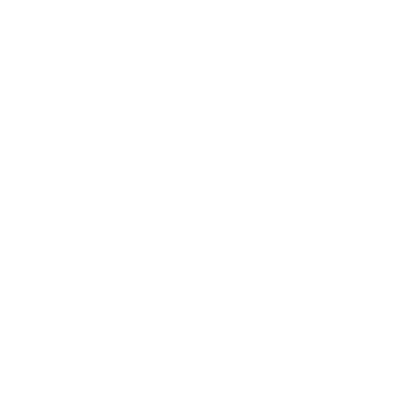 –––